My Perfect Pet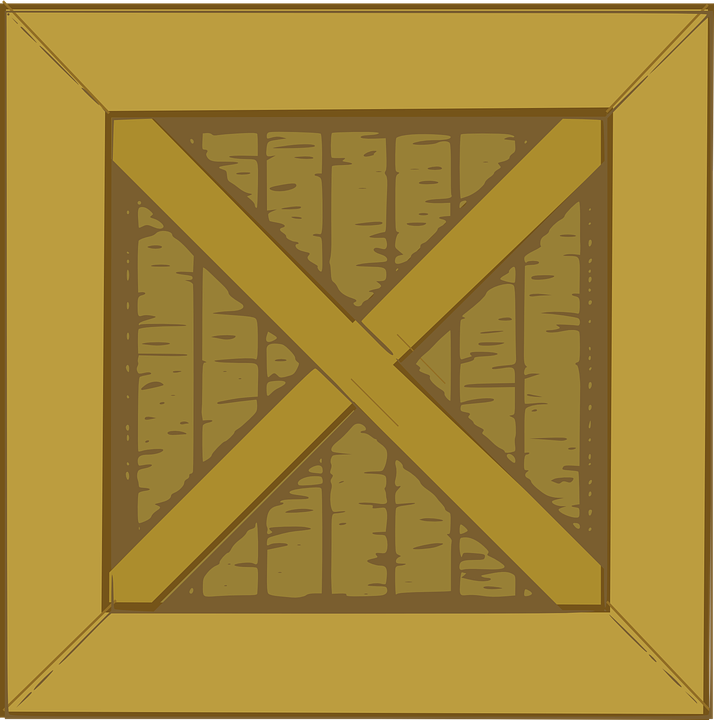 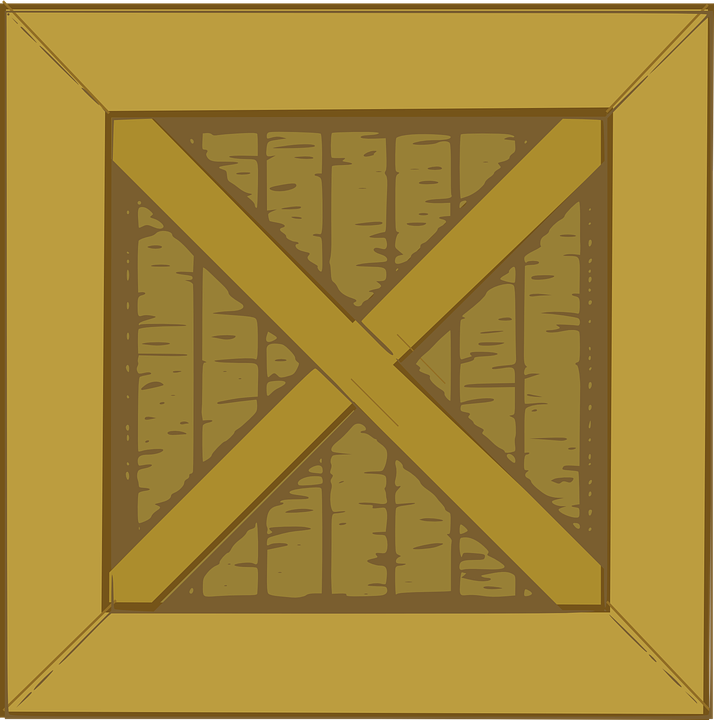 